Klasa 4, matematyka, 01.04.2020 r.Roman TuckiTemat: Obwód kwadratu, obwód prostokątaMoi Drodzy, poznaliście już pojęcie „obwodu”. Liczyliśmy już nawet obwód konkretnych wielokątów. Dziś zajmiemy się obliczaniem obwodów prostokątów oraz kwadratów. Przypominam: obwód, to suma długości wszystkich boków danego wielokąta.Przeczytajcie spokojnie poniższy materiał (podręcznik, str. 137, 138).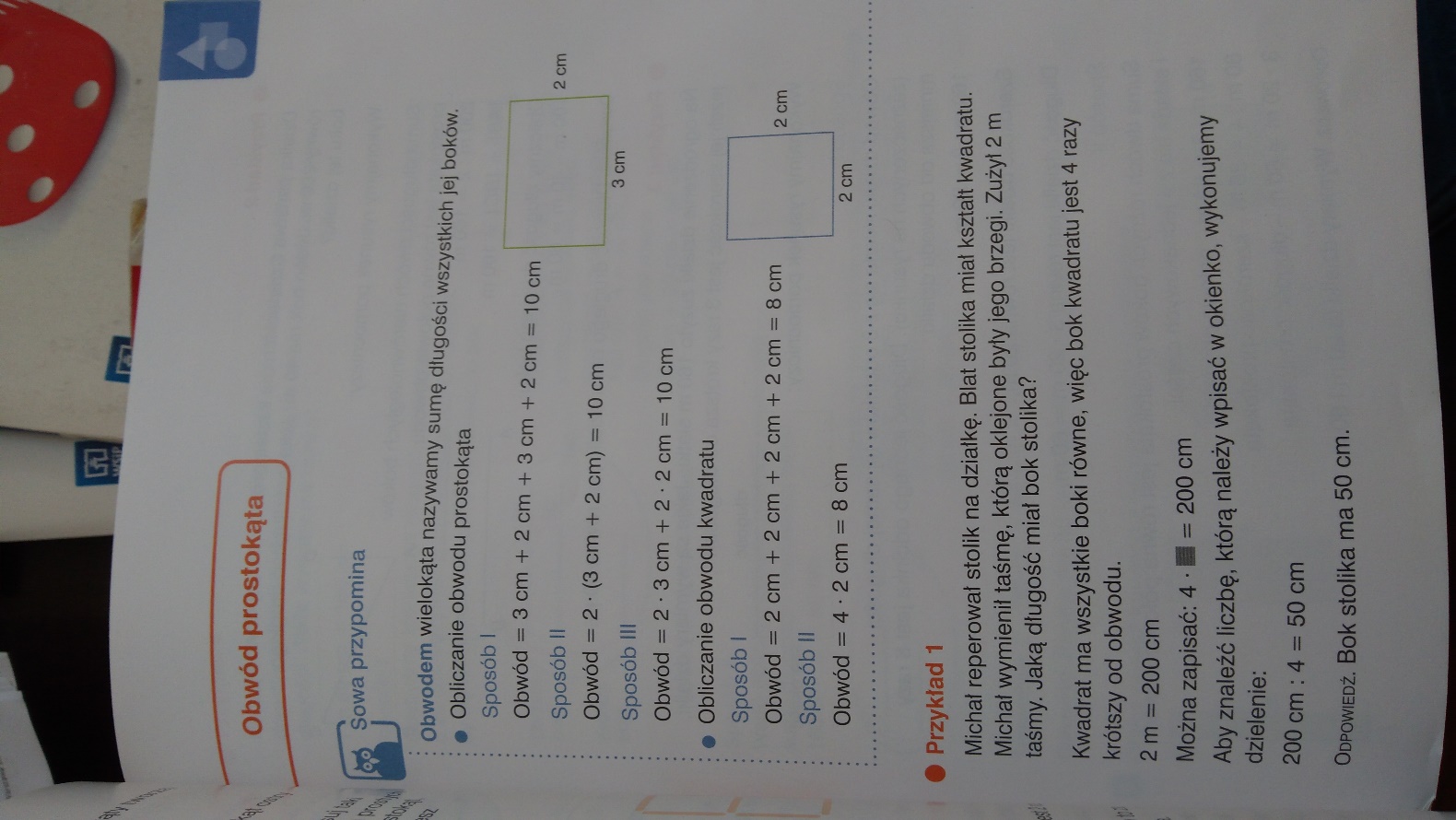 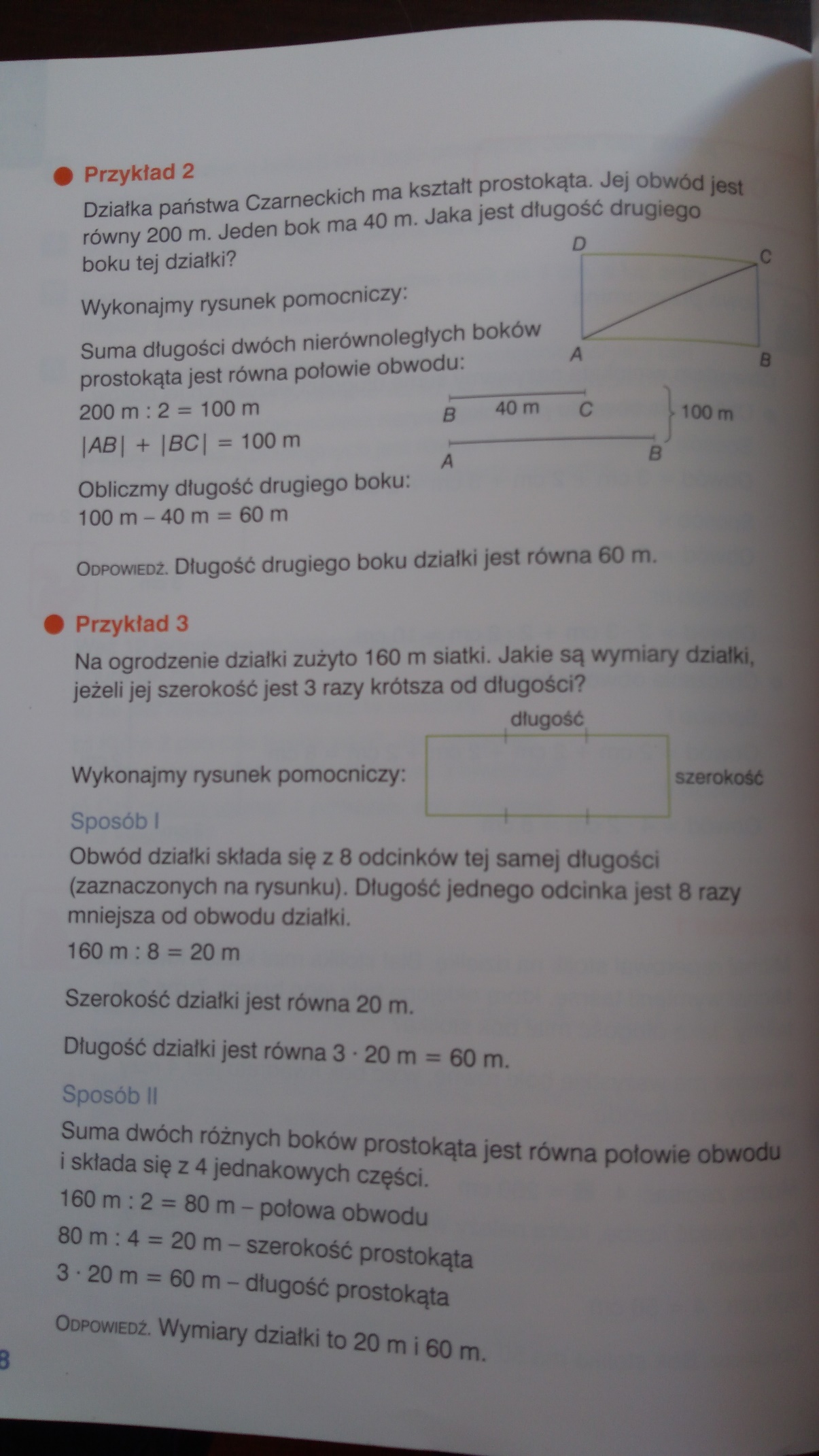 A teraz praca do samodzielnego wykonania: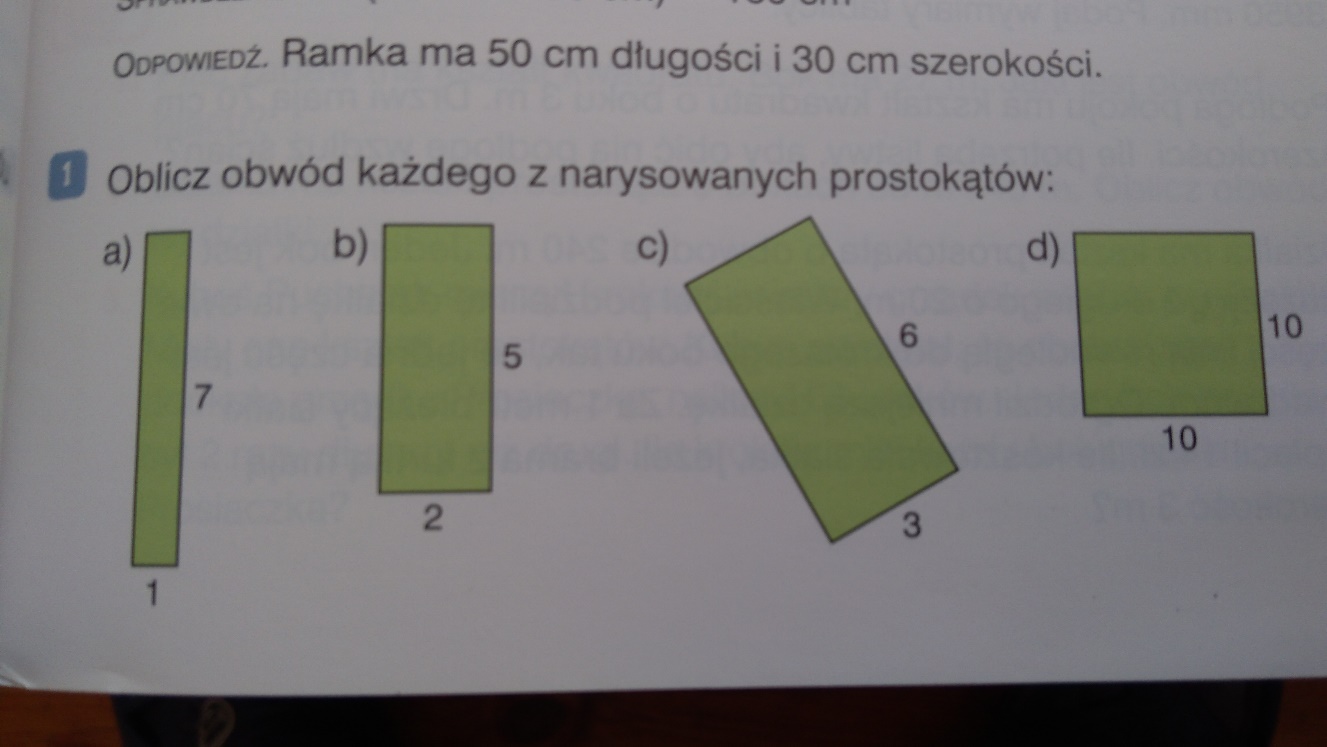 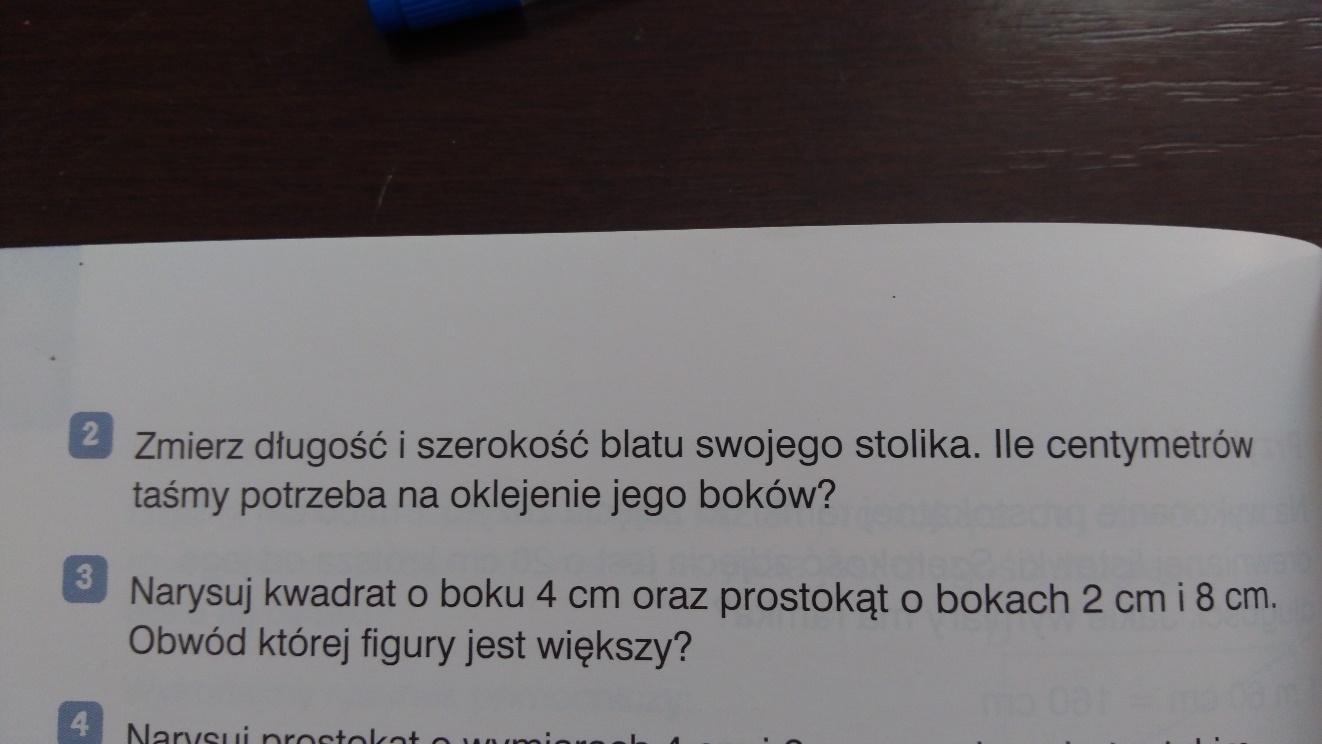 W zeszycie, pod tematem dzisiejszej lekcji wykonaj obliczenia: zadanie 1, 2 oraz 3.Dla osób posiadających dostęp do Internetu i poczty elektronicznej podaję adres mailowy, gdzie można wysłać zdjęcia wykonanej pracy:romantucki@szkolaprywatna-bialogard.plW tytule wiadomości proszę o wpisanie imienia i nazwiska oraz klasę.